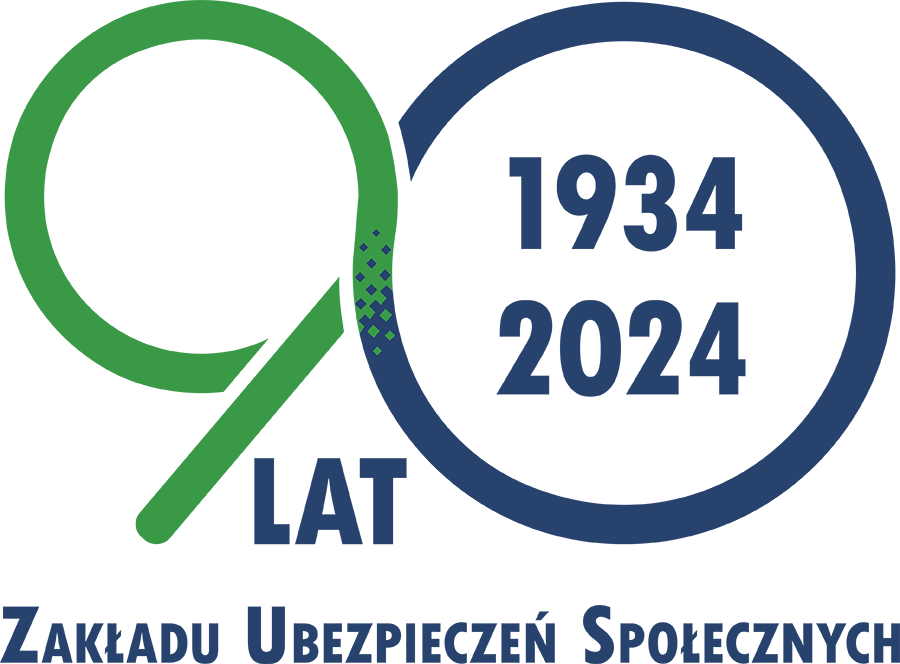 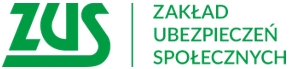 Bydgoszcz, 22 lutego 2024 r.Informacja prasowaMasz pytanie o PIT z ZUS-u, waloryzację? Skorzystaj z dyżurów telefonicznych.Zakład Ubezpieczeń Społecznych zaprasza do skorzystania z dyżurów telefonicznych. Tym razem tematyka dyżurów dotyczyć będzie korygowania dokumentów ubezpieczeniowych, waloryzacji świadczeń emerytalno-rentowych, rozliczania PIT emerytów i rencistów przez ZUS,  świadczenia wspierającego dla osób z niepełnosprawnością, zasiłków czy ulg w działalności gospodarczej – informuje Krystyna Michałek, regionalny rzecznik prasowy ZUS województwa kujawsko-pomorskiego.Pierwszy dyżur dotyczyć będzie świadczenia wspierającego dla osób z niepełnosprawnością. Eksperci dyżurować będą 26 lutego w godz. 9-11.00 pod nr tel. 52 356 10 96  oraz 27 lutego w godz. 9-10.30 pod nr tel. 54 288 61 60. 26 lutego eksperci będą także udzielać informacji na temat zasad korygowania dokumentów rozliczeniowych. Dzwonić będzie można w godz. 10-12.00 pod nr tel. 54 282 83 31. Z kolei 
o waloryzację świadczeń emerytalno-rentowych będzie można zapytać  27 lutego w godz. 9-11.00 pod nr tel. 52 341 87 04.Dzwoniąc 28 lutego w godz. 9-11.00 pod nr tel. 52 389 40 23 będzie można dowiedzieć się na temat świadczeń chorobowych a pod nr tel. 54 230 73 48 na temat korzyści związanych w zawarciem umowy ratalnej z ZUS-em. ZUS zakończył wysyłkę PIT-ów za 2023 rok. Osoby, które chciałaby dowiedzieć się, kogo rozliczył ZUS 
z urzędem skarbowym, a kto musi zrobić to samodzielnie, mogą skorzystać z dyżuru telefonicznego, który odbędzie się 28 lutego w godz. 10-12.00 pod nr tel.  56 610 93 01.O kwestie związane z rozpoczęciem prowadzenia działalności gospodarczej, ulg w opłacaniu składek będzie można zapytać ekspertów 29 lutego w godz. 9-11.00 pod nr tel. 52 333 08 31 i pod nr tel. 
56 610 93 32.Serdecznie zapraszamy do udziału w naszych dyżurach telefonicznych!Krystyna Michałekregionalny rzecznik prasowy ZUSw województwie kujawsko-pomorskim